 MATEMÁTICAESSA ATIVIDADE SERÁ ONLINE.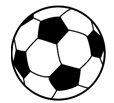 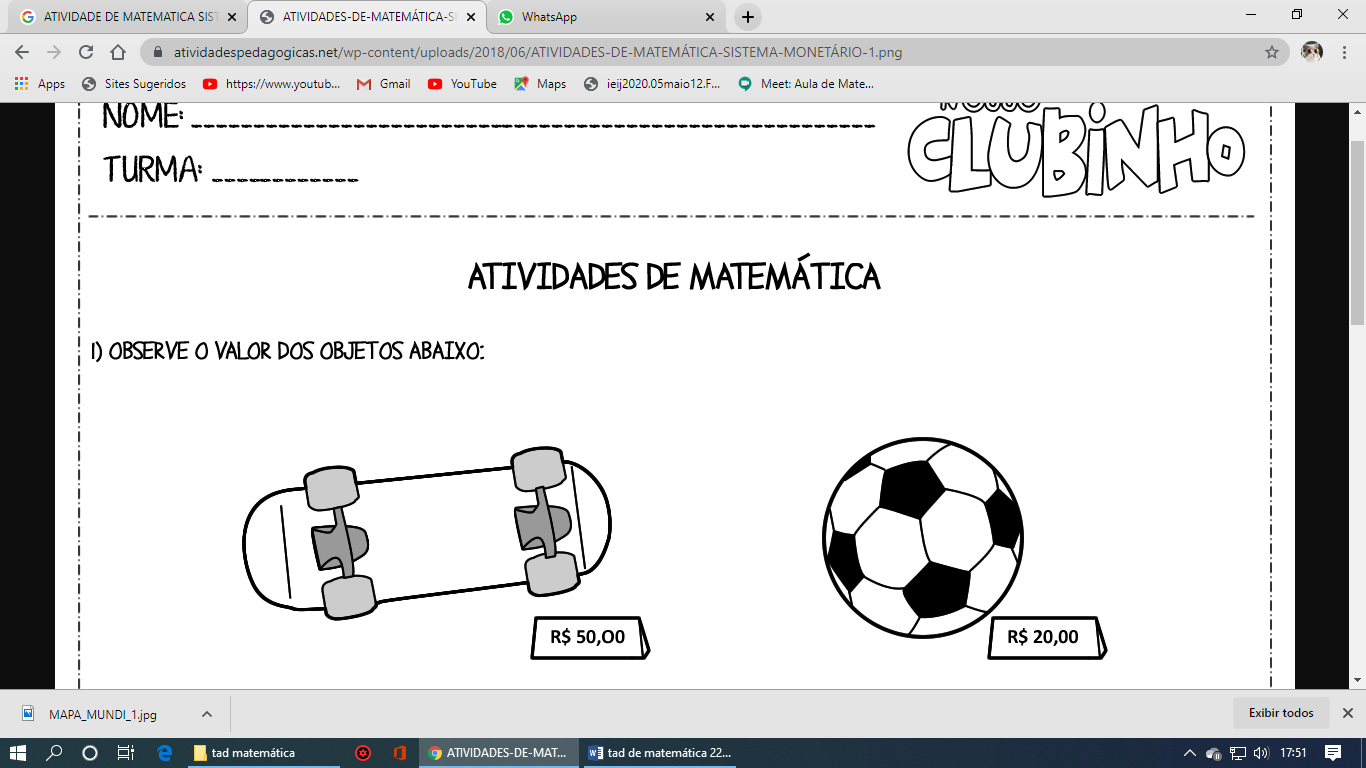 OBSERVE OS VALORES DOS OBJETOS.VOCÊ QUER COMPRAR SOMENTE A BOLA.CIRCULE AS NOTAS QUE VOCÊ IRÁ USAR. 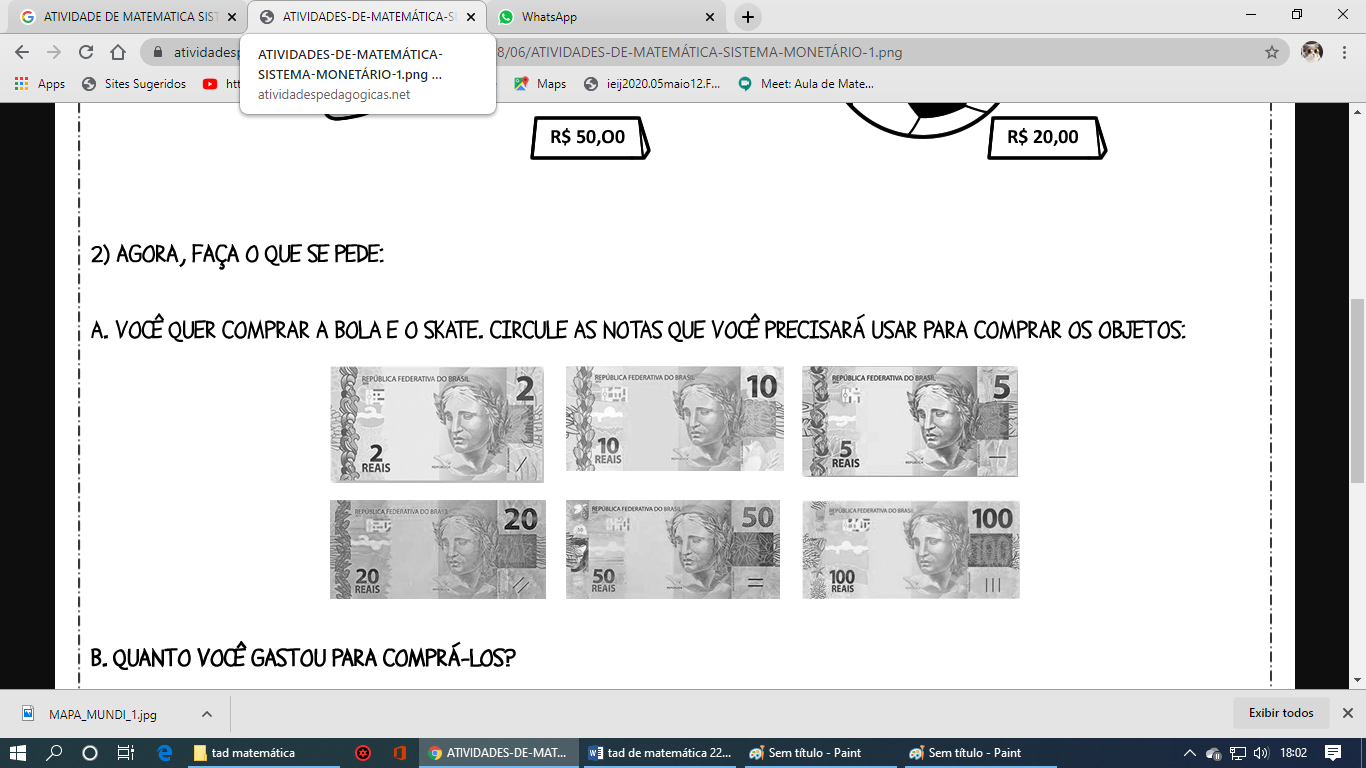 MARQUE A QUANTIDADE DE CÉDULAS.VOCÊ IRÁ PRECISAR DE TROCO? QUANTO? AGORA VOCÊ IRÁ COMPRAR OS DOIS OBJETOS.CIRCULE AS NOTAS QUE VOCÊ IRÁ USAR.MARQUE A QUANTIDADE DE CÉDULAS.VOCÊ IRÁ PRECISAR DE TROCO? QUANTO?